ПРОТОКОЛ № 01/20о результатах  аукциона п.г.т. Петра Дубрава, Волжский район          		                            14  января  2020 года        	 Уполномоченный представитель  Администрации  городского поселения Петра Дубрава муниципального  района  Волжский  Самарской области на торгах Арефьева Светлана Александровна и аукционист – Чернышов Геннадий Васильевич, составили настоящий протокол об итогах аукциона, состоявшегося 14 января 2020 года в 10 час. 00 мин. по адресу: Самарская область, Волжский район, п.г.т. Петра Дубрава, ул. Климова, д. 7. 	1.  Предмет аукциона: право на заключение договора аренды земельного участка (земли населенных пунктов) для размещения гаража, сроком на 5 (пять) лет, кадастровый номер 63:17:0302007:1048, площадью 51 (пятьдесят один) кв.м., расположенного по адресу: Самарская область, Волжский район, п.г.т. Петра Дубрава, в квартале улиц Южная – 60 лет Октября, участок б/н.     Ограничения и обременения: не зарегистрированы.  	 Начальная цена предмета аукциона: 4 174 000 (четыре тысячи сто семьдесят четыре) рубля 00 копеек в год.Шаг аукциона:   125  (сто двадцать пять) рублей 00 копеек.2. В соответствии с пунктами 19-20 статьи 39.12. Земельного Кодекса Российской Федерации, аукцион признан несостоявшимся в связи с тем, что в аукционе участвовал только один участник – Башмакова Ю.Н., зарегистрированная по адресу: Самарская область, Волжский район, в районе п.г.т. Смыщляевка,  д. 8, кв. 84.Уполномоченный представительорганизатора торгов	                        _______________  С.А.АрефьеваАукционист		                    _______________________  Г.В.ЧернышовПобедитель аукциона                     ___________________  Ю.Н.Башмакова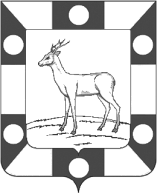 АДМИНИСТРАЦИЯ ГОРОДСКОГО ПОСЕЛЕНИЯ ПЕТРА ДУБРАВАМУНИЦИПАЛЬНОГО РАЙОНА ВОЛЖСКИЙСАМАРСКОЙ ОБЛАСТИ443546, Самарская область, Волжский район, п.г.т.Петра Дубрава, ул. Климова, д. 7